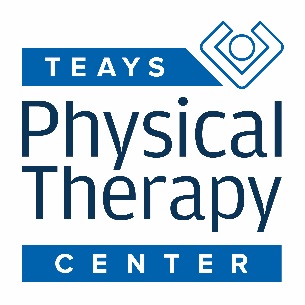 Name:  	Date:  	Referring Physician:  	Please take a moment to let us know why you chose Teays Physical Therapy Center for your therapy needs.Please choose one of the following:My physician recommended Teays Physical Therapy Center for therapy. My physician provided a general referral for therapy and I choseTeays Physical Therapy Center.What other factors influenced your decision to choose Teays Physical Therapy Center. (Check all that apply.)TPTC’s reputationPrevious patient / good experience Family member or friend referralA TPTC employee referred me Coach referralI am a massage clientI am a Potential Plus / CrossFit participantConvenience / location Social MediaNewspaper advertisement BillboardWebsite / Internet searchOther:  	